				บันทึกข้อความ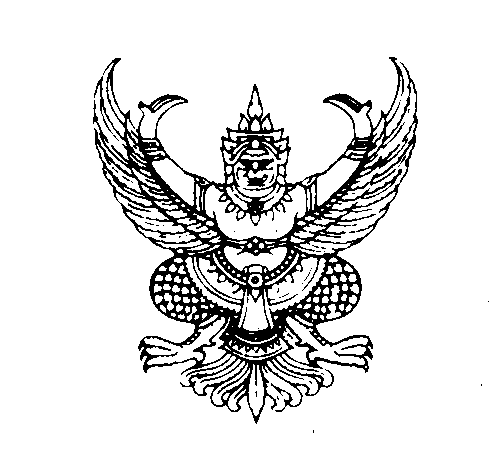 ส่วนราชการ  (คณะ/หน่วยงาน)  มหาวิทยาลัยมหาสารคาม  โทรศัพท์ (หมายเลขโทรศัพท์ที่สามารถติดต่อได้)  ที่   อว	 (เลขที่ออกจากคณะ)		  วันที่  					           	เรื่อง  ขอส่งเอกสารเพื่อเสนอขอรับการจัดตั้งหน่วยวิจัย/ศูนย์วิจัยเฉพาะทาง/ศูนย์เชี่ยวชาญเฉพาะทาง-------------------------------------------------------------------------------------------------------------------------------เรียน  รองอธิการบดีฝ่ายพัฒนาโครงสร้างพื้นฐาน วิจัย และนวัตกรรม		ตามที่มหาวิทยาลัยมหาสารคามประกาศหลักเกณฑ์การจัดตั้งและสนับสนุนหน่วยวิจัย ศูนย์วิจัยเฉพาะทาง และศูนย์เชี่ยวชาญเฉพาะทาง ประจำปีงบประมาณ  พ.ศ. .................นั้นในการนี้ ข้าพเจ้า...……………………………………….  ตำแหน่ง.......................................... อาจารย์ประจำ สังกัดคณะ………………………………………….. ขอส่งข้อเสนอการจัดตั้งหน่วยวิจัย  ศูนย์วิจัยเฉพาะทาง และศูนย์เชี่ยวชาญเฉพาะทาง ชื่อหน่วยวิจัย “………………….................................................……………..” พร้อมทั้งเอกสารประกอบ เพื่อขอรับทุนสนับสนุนการจัดตั้งหน่วยวิจัยดังกล่าว รายละเอียดดังนี้ 	1.  แบบฟอร์มการสมัครจัดตั้งหน่วยวิจัยฯ  จำนวน 2 ชุด	2.  หลักฐานการลงทะเบียนการสมัครในระบบ  Google Form  พร้อมแนบไฟล์ในระบบเป็นที่เรียบร้อยแล้วจึงเรียนมาเพื่อโปรดพิจารณาและดำเนินการต่อไป จักเป็นพระคุณยิ่งลงชื่อ							         (				      )					หัวหน้าหน่วยวิจัย/ศูนย์วิจัยเฉพาะทาง/ศูนย์เชี่ยวชาญเฉพาะทาง						ลงชื่อ											                   (				      )							      หัวหน้าหน่วยงาน